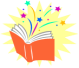 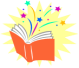 Preparation for tripsBefore taking the children on a trip it is essential to prepare or collect the following items:  First aid kit (with tissues and wipes in).Phone (check that all the children’s contact details are in it and that it has a full battery).Register (and emergency contact detail sheet if needed).Drinks (children’s bottles or water and cups).Snack if needed (lunch if a long trip).Suncream & hats if needed.Puddlesuits & wellies if needed.Nappies, wet wipes, gloves aprons & nappy sacks.Accident book & pen.Risk assessment.